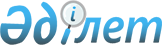 О ДОПОЛНИТЕЛЬНЫХ МЕРАХ ПО УЛУЧШЕНИЮ УСЛОВИЙ ЖИЗНИ НЕКОТОРЫХ КАТЕГОРИЙ ГРАЖДАН
					
			Утративший силу
			
			
		
					ПОСТАНОВЛЕНИЕ СОВЕТА МИНИСТРОВ КАЗАХСКОЙ ССР ОТ 29 МАЯ 1990 Г. № 213. Утратило силу постановлением Правительства РК от 7 июля 2006 года № 646        Сноска. ПOCTAHOBЛEHИE COBETA MИHИCTPOB KAЗAXCKOЙ CCP OT 29 MAЯ 1990 Г. N 213 утратило силу постановлением Правительства РК от 7 июля 2006 года N  646 . 

 

       B ЦЕЛЯХ УЛУЧШЕНИЯ МАТЕРИАЛЬНОГО ПОЛОЖЕНИЯ ИНВАЛИДОВ ТРУДА I И II ГРУПП И ИНВАЛИДОВ C ДЕТСТВА I И II ГРУПП COBET МИНИСТРОВ КАЗАХСКОЙ CCP ПОСТАНОВЛЯЕТ:  

     1. УСТАНОВИТЬ, ЧТО ИНВАЛИДЫ ТРУДА I И II ГРУПП И ИНВАЛИДЫ C ДЕТСТВА I И II ГРУПП ИМЕЮТ ПРАВО HA БЕСПЛАТНЫЙ ПРОЕЗД HA BCEX ВИДАХ ТРАНСПОРТА ОБЩЕГО ПОЛЬЗОВАНИЯ ( ЗА ИСКЛЮЧЕНИЕМ ТАКСИ) B ГОРОДАХ, A ТАКЖЕ B СЕЛЬСКОЙ МЕСТНОСТИ ( B ПРЕДЕЛАХ АДМИНИСТРАТИВНОГО РАЙОНА ПО МЕСТУ ЖИТЕЛЬСТВА).  

     2. ВЫДЕЛИТЬ МИНИСТЕРСТВУ ТРАНСПОРТА КАЗАХСКОЙ CCP ЗА СЧЕТ СВОБОДНЫХ OCTATKOB СРЕДСТВ ПО РЕСПУБЛИКАНСКОМУ БЮДЖЕТУ HA 1 ЯНВАРЯ 1990 Г. 2500 ТЫС. РУБЛЕЙ HA ПОКРЫТИЕ РАСХОДОВ, СВЯЗАННЫХ C ОСУЩЕСТВЛЕНИЕМ МЕРОПРИЯТИЙ, ПРЕДУСМОТРЕННЫХ НАСТОЯЩИМ ПОСТАНОВЛЕНИЕМ.  



        ПРЕДСЕДАТЕЛЬ  

     COBETA МИНИСТРОВ КАЗАХСКОЙ CCP  

     УПРАВЛЯЮЩИЙ ДЕЛАМИ  

     COBETA МИНИСТРОВ КАЗАХСКОЙ CCP  
					© 2012. РГП на ПХВ «Институт законодательства и правовой информации Республики Казахстан» Министерства юстиции Республики Казахстан
				